              30 октября 2019 года в отделе краеведения Богучарской районной библиотеки состоялось очередное заседание клуба «Богучарская мозаика», посвященное 100-летию Воронежского ВЛКСМ под названием «Эпоха ВЛКСМ». Библиотекари рассказали об истории возникновения и периоде становления комсомольской организации в Воронежской области, о том, как комсомольцы отважно сражались в годы гражданской и ВОВ, вели работы по восстановлению народного хозяйства, активно боролись с беспризорностью и безграмотностью, о том, как создавались пионерские организации, как организовались молодежные субботники, а Богучарская молодежь ездила на всенародные стройки (строительство Комсомольска на Амуре, освоение целинных и залежных земель, возведение знаменитой Байкало-Амурской магистрали), о лидерах и первых секретарях комсомола. Была подготовлена медиа - презентация и книжная выставка «Комсомол не просто возраст, комсомол моя судьба». Поэтесса Генеевская Е.П. и Белозерова Л.И. прочитали стихи собственного сочинения о комсомоле, а участницы клуба вспоминали о своей комсомольской юности, которую провели в разных уголках нашей страны.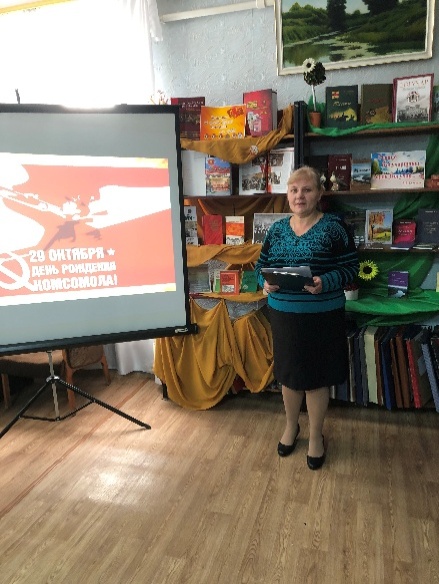 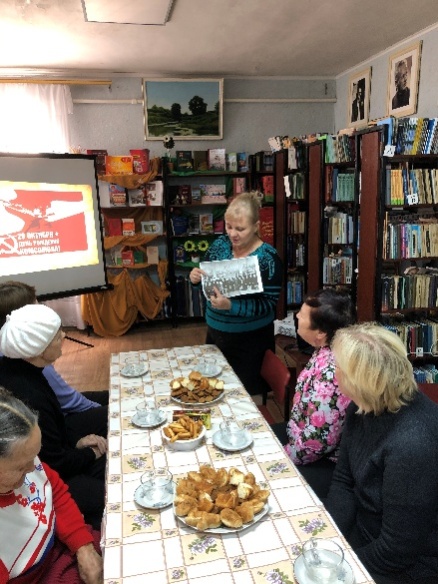 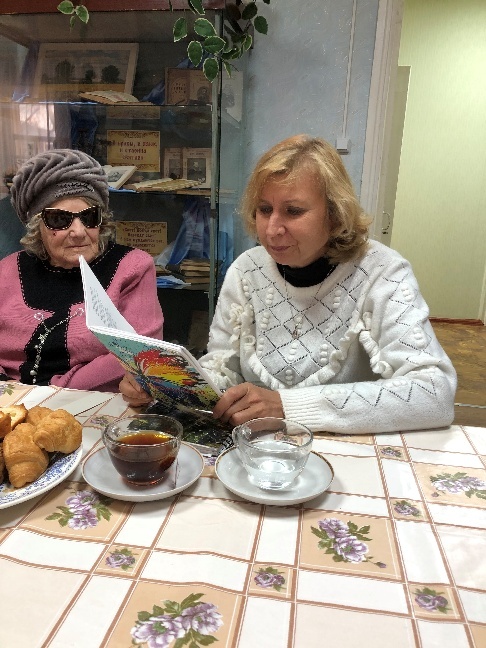 